PORTARIA Nº 008/2023Data: 02 de janeiro de 2023Nomeia o senhor Ricardo Fuga para o cargo de Assessor Parlamentar II.O Excelentíssimo Senhor Iago Mella, Presidente da Câmara Municipal de Sorriso, Estado de Mato Grosso, no uso de suas atribuições Legais e,Considerando o disposto no art. 48 da Lei Complementar nº 270/2017.		RESOLVE:		Art. 1º - Nomear o Senhor RICARDO FUGA portador do RG nº ******* SSP/MT e CPF nº ***.***.***-68, residente e domiciliado na cidade de Sorriso – MT, para exercer o cargo de Assessor Parlamentar II, no gabinete do Vereador Iago Mella, lotando-a no Quadro dos Cargos de Provimento em Comissão.		Art. 2º - Esta Portaria entra em vigor nesta data.Câmara Municipal de Sorriso, Estado de Mato Grosso, em 02 de janeiro de 2023.IAGO MELLAPresidenteREGISTRE-SE, PUBLIQUE-SE, CUMPRA-SE.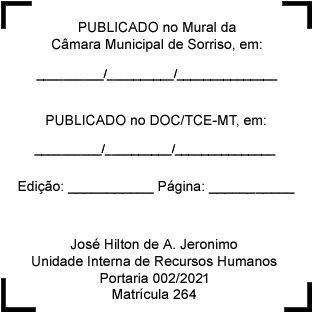 